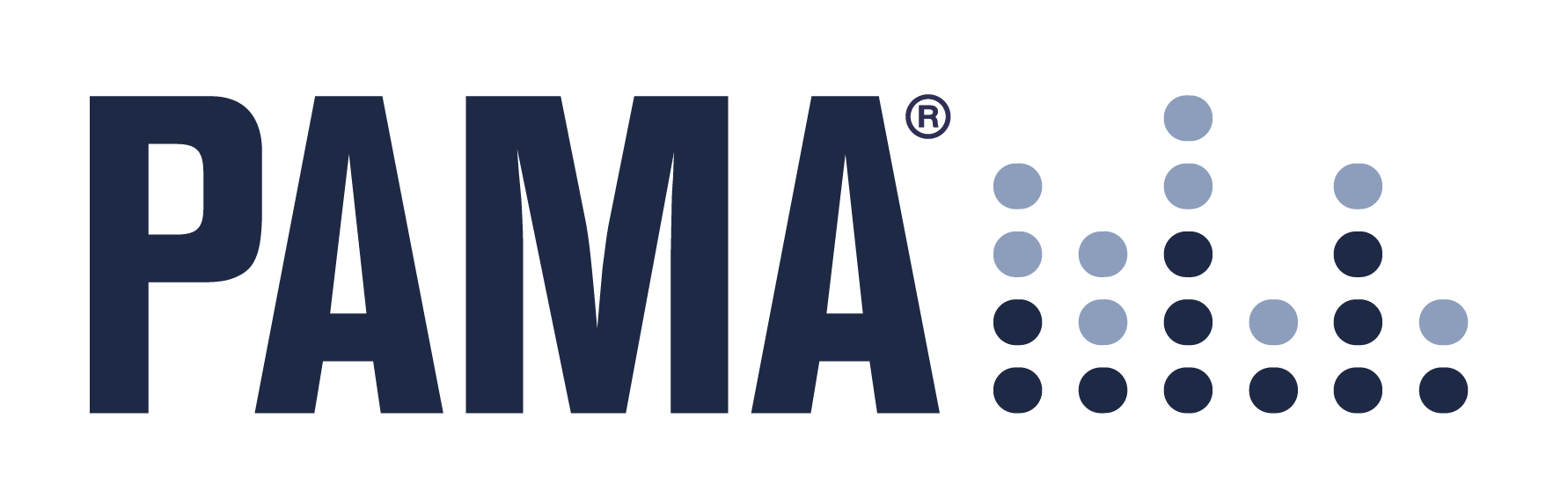 PR Contact:Robert Clyne PresidentClyne Media, Inc.
T. 615.662.1616
robert@clynemedia.com  PAMA Contact:Jennifer Shockley, CAEExecutive DirectorProfessional Audio Manufacturers AllianceT. 717.614.4271jennifer@aimanswers.comFor Immediate ReleasePAMA reschedules upcoming virtual session for March 30 – “Mixhalo: Unrivaled, Immersive Audio Experiences At Live Events” with John Vars, CEO, Mixhalo, will now take place Mar 30, 2023, at 12:30 PM EDT; register here –Lemoyne, PA, March 15, 2023 – Due to unforeseen circumstances, The Professional Audio Manufacturers Alliance (PAMA) has rescheduled its upcoming live virtual event. The open meeting “Mixhalo: Unrivaled, Immersive Audio Experiences At Live Events,” a conversation with the CEO of Mixhalo, John Vars (a prominent online technology specialist for more than two decades), will now take place on Thursday, March 30, at 12:30 p.m. EDT / 9:30 a.m. PDT. (The session had previously been slated for March 16. Note: those who have already registered do not need to re-register for the rescheduled session.)By leveraging its patented, ultra-low latency technology, Mixhalo delivers pristine soundboard mixes at concerts, undelayed play-by-play broadcasts at live sporting events, and clear conference audio to fans and event attendees in real time. Vars will tell the story of Mixhalo’s founding by Incubus guitarist Mike Einziger and internationally-acclaimed violinist Ann Marie Simpson, from the original epiphany through the challenges of inventing a new technology, bringing in A-list investors and clients, and all the ups and downs along the way. Join the session to hear a truly original story and how the world of live events is changing before our eyes and in our ears. This meeting is free and open to all, but registration is required. Visit this page to reserve your spot.More information on PAMA’s advocacy for audio excellence and browsable archives of PAMA’s online events are available at pamalliance.org.Photo file 1: JohnVars.jpgPhoto caption 1: John Vars, CEO, MixhaloAbout PAMA: Founded in 2003 and celebrating its 20th anniversary, the Professional Audio Manufacturers Alliance (PAMA) is the collective voice and forum for the leading manufacturers of professional audio products and the people who use them. PAMA member companies conduct business worldwide in support of high-quality audio across a wide range of industries – pursuing the state of the art in technology and practice to enable audio professionals to elevate their craft and delight listeners and audiences every day. PAMA’s mission is to promote awareness and appreciation of high-quality professional audio through market leadership, communication and education. Our core customers are pro-audio professionals around the world with an interest in promoting high-quality audio. Learn more at www.pamalliance.org.  